Nombre:……………………………………………………………“Un Patrón, es una serie de variables constantes identificables que siguen una secuencia.”Ejemplo: Patrón de figura geométrica por color.                                                                                                                                        ………………………….etc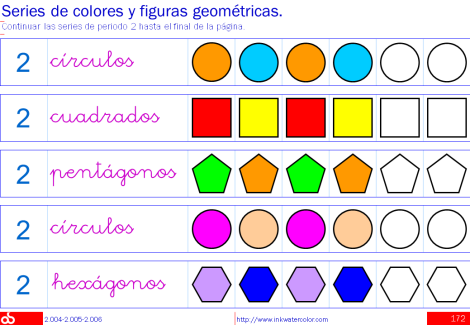 Nombre:……………………………………………………………………….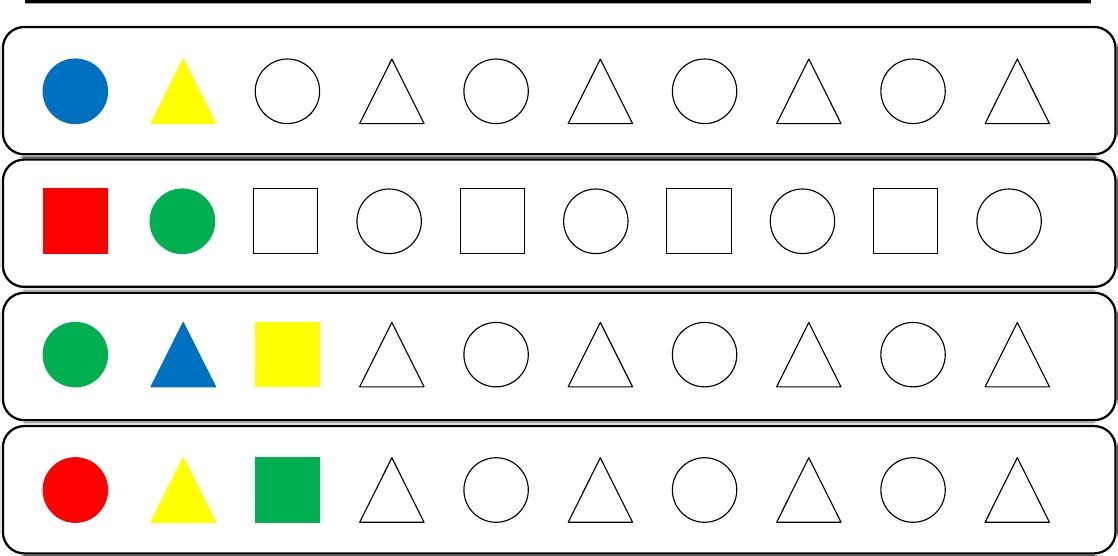 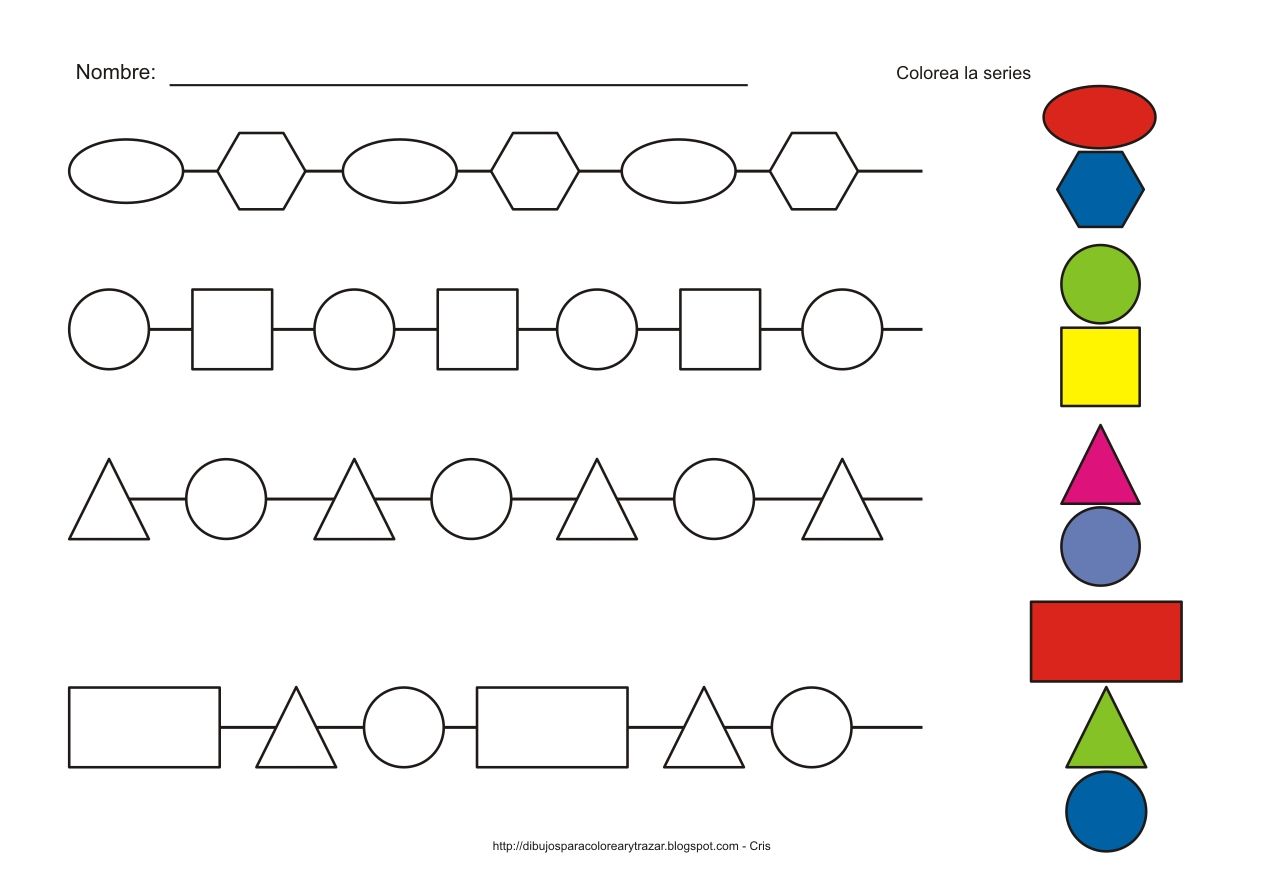 